Investigating Perfect Squares and Square RootsInvestigating Perfect Squares and Square RootsInvestigating Perfect Squares and Square RootsInvestigating Perfect Squares and Square RootsUses exponential notation to show factors of a number25 = 5 × 5      = 52Identifies a perfect square and a non-perfect square 64 = 8 × 8     = 8264 is a perfect square because it can be written as the product of two equal integers factors63 = 3 × 3 × 7      = 32 × 763 is not a perfect square because it cannot be written as the product of two equal integer factors. There is a single prime factor of 7 leftoverDetermines the square root of a perfect square     144 = 2 × 2 × 2 × 2 × 3 × 3           = 2 × 2 × 3 × 2 × 2 × 3           = 12 × 12  = 12Estimates the square root of a non-perfect squareI know that  = 9 and  = 10, so I estimate that  is approximately 9.5 because 90 is about halfway between 81 and 100.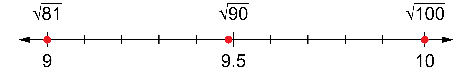 Observations/DocumentationObservations/DocumentationObservations/DocumentationObservations/Documentation